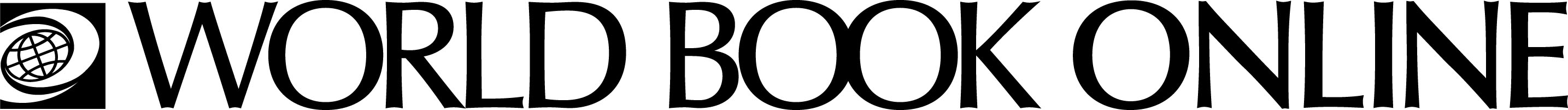 World Book Kids Compare PlacesGo to http://www.worldbookonline.comClick on “Kids.” Log on with ID and password if asked.Learn how you can compare New Zealand with Japan, the host nation of the 2020 Summer Olympics.• Click on the Compare Places button • Click on the Countries button to compare New Zealand with Japan3.  Click the Compare Now! button to compare both countries.Find It! Find the answers to the questions using the slide bar to scroll down the list.
Which country has the largest population?  ___________________________________________Japan is found on which continent?   ________________________________________________The capital of New Zealand is  _____________________________________________________The capital of the Japan is   _______________________________________________________The highest mountain in New Zealand is   ____________________________________________The highest mountain in Japan is  __________________________________________________Name one famous place in New Zealand ____________________________________________Name one famous place in Japan  __________________________________________________Learn more:The Japanese call their country Nippon or Nihon, meaning "source of the sun." 
https://www.worldbookonline.com/kids/home#article/ar831063The 2020 Olympic Games will take place in the city of Tokyo. Tokyo is one of the busiest and most crowded cities in the world.
https://www.worldbookonline.com/kids/home#article/ar831496 Colour the New Zealand flag - https://www.worldbookonline.com/kids/home#article/ar842804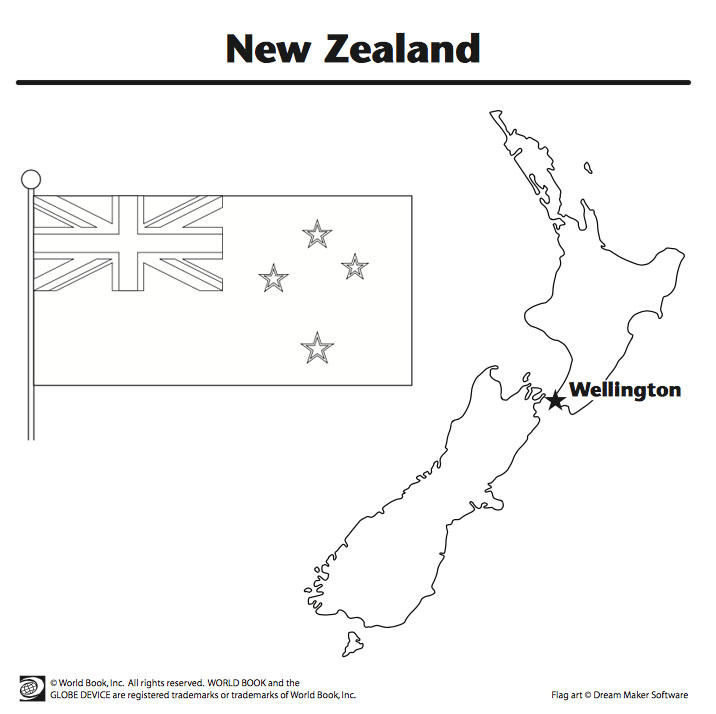 Colour the Japan flag - https://www.worldbookonline.com/kids/home#article/ar842783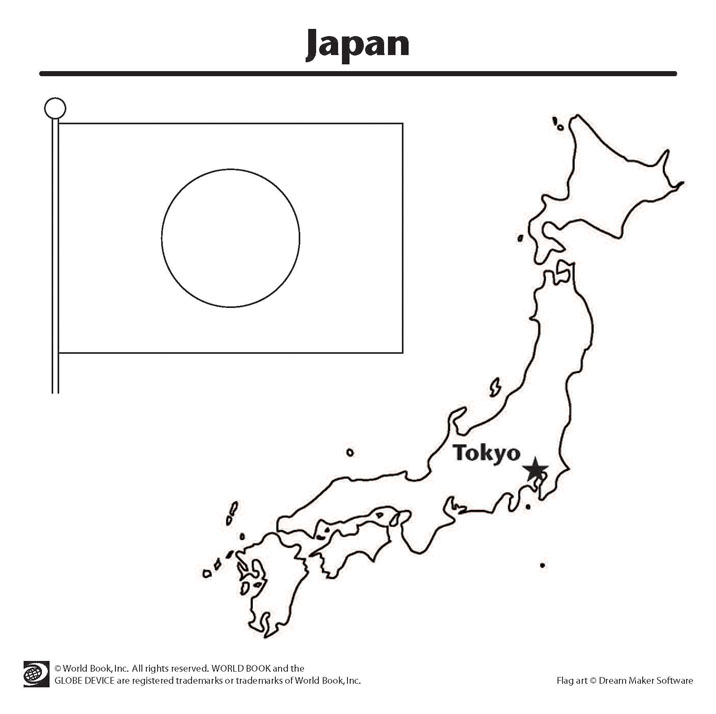 1. To choose New Zealand, click on the flag.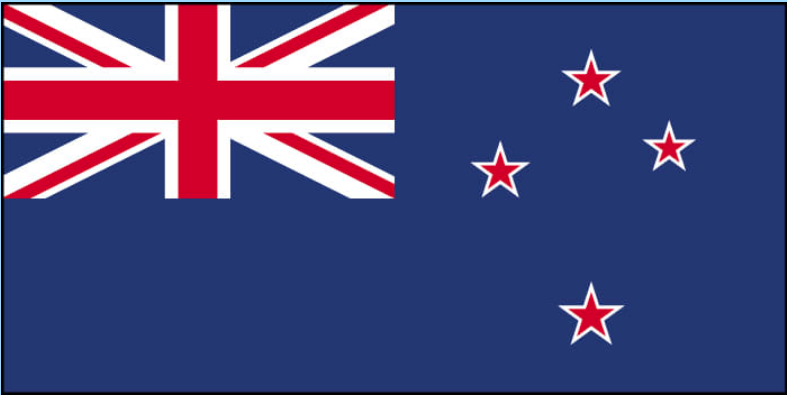 2. Search for Japan using the arrows, click on the flag.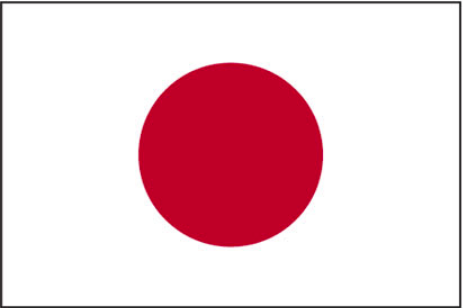 